Liste de contrôle de sécurité incendie résidentielle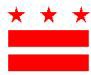 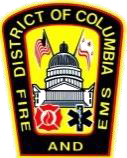 du Département des Services d’incendie et médicaux d’urgence du District de ColumbiaLes éléments pour lesquels « NON » a été coché peuvent provoquer un incendie et présentent un danger pour vous et votre famille. Pour votre sécurité, nous vous conseillons vivement d’y remédier sans attendre. NE REMETTEZ PAS CELA À PLUS TARD. Pour discuter des risques possibles d’incendie ou demander de plus amples informations, veuillez appeler la Division de prévention des incendies au (202) 727 1614. SACHEZ CE QU’IL FAUT FAIRE EN CAS D’URGENCE !!!POUR TOUS TYPES D’URGENCES, APPELEZ LE 911.POINT DE SÉCURITÉOUINONS. O.Détecteurs de fumée présents à chaque niveau et dans chaque chambre à coucher du logement (obligatoire)Logement équipé d’un détecteur de monoxyde de carbone (obligatoire)Ouverture facile des fenêtresFenêtres équipées de barreaux de sécurité qui peuvent être dégagés de l’intérieurAbsence de câbles électriques exposésRallonges utilisées correctement, en bon état, conformes aux normes UL et pas cachées sous des tapisPetits appareils débranchés lorsqu’ils ne sont pas utilisésHotte et ventilateur d’extraction de la cuisine propres et bien entretenusCombustibles stockés à l’écart des zones de chauffage et de la cuisineProduits chimiques ménagers et allumettes rangés hors de portée des enfantsCheminée équipée d’un pare-feu et d’un foyer appropriésCendres de la cheminée correctement retiréesCheminée propreFiltre à peluches du sèche-linge propreLave-linge et sèche-linge correctement raccordés à la terreLiquides inflammables correctement remisésBon entretien général des zones de rangement, du sous-sol et du garageUtilisation sans risque de radiateur électriqueAbsence d’appareil de chauffage au kérosèneDégagement correct autour du panneau électriqueChaudière contrôlée régulièrement par du personnel qualifiéAbsence de déchets combustibles autour de la propriétéPlan d’évacuation incendie E.D.I.T.H établi et mis en pratique par la famille